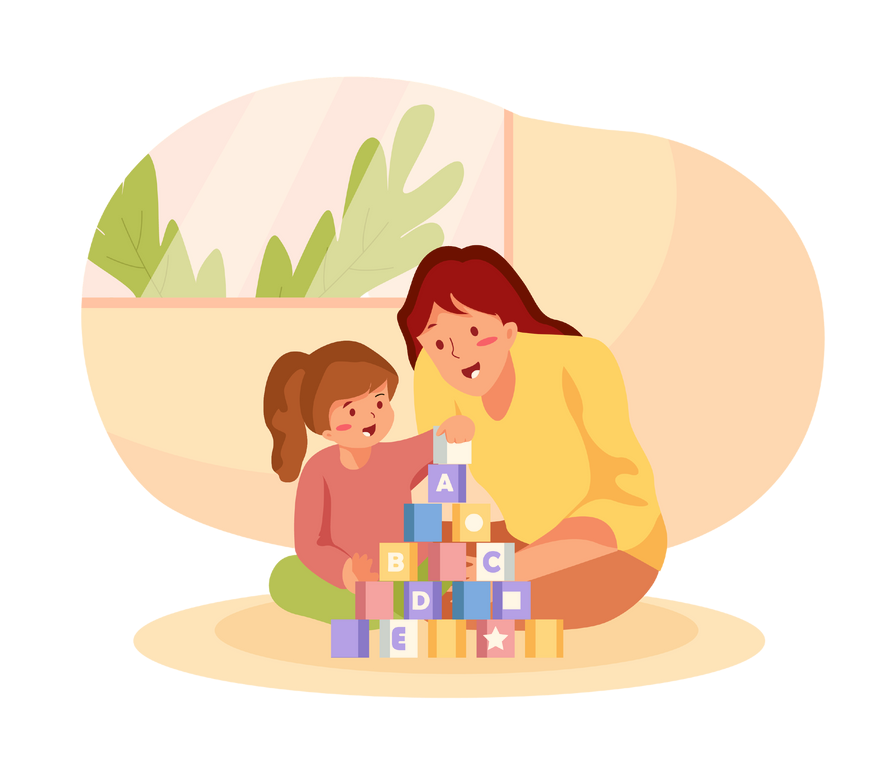 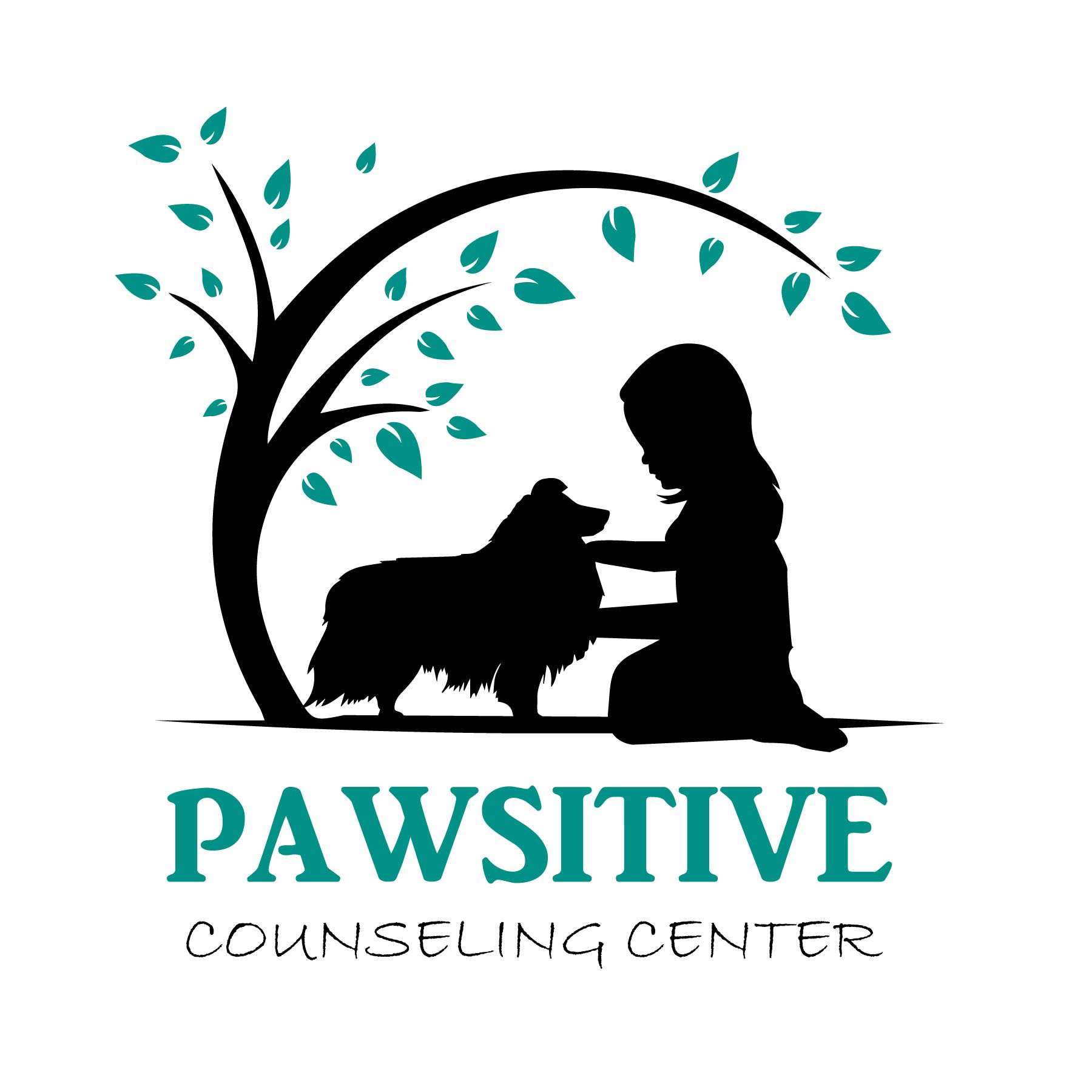 How to Become a Registered Play Therapist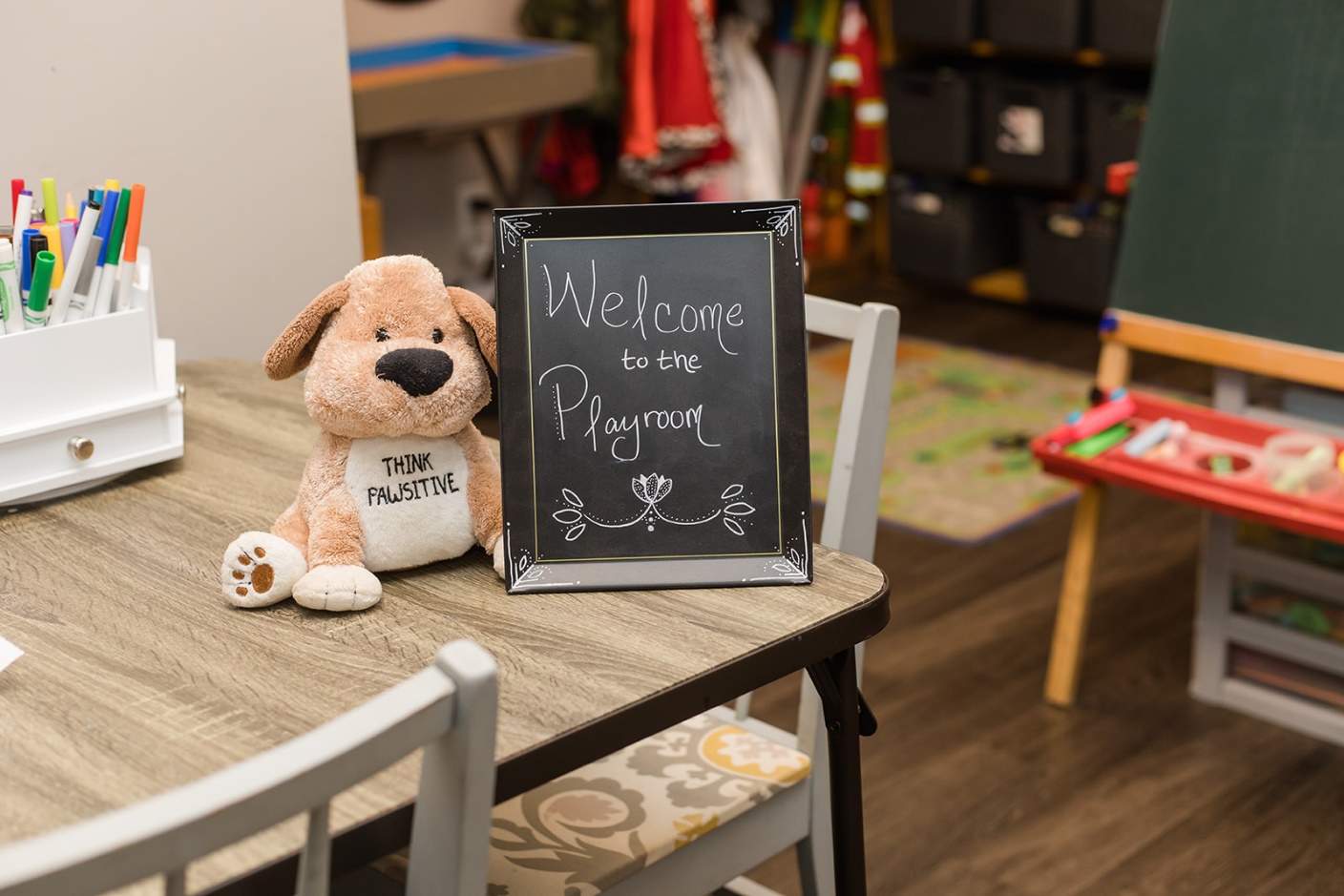 How to Become a RegisteredPlay TherapistPlay therapy is a form of counseling that is used to help children deal with emotions and behavioral issues. It is a fun and interactive way for children to expressthemselves, learn about their feelings, and develop new skills.Use this checklist to understand the qualifications needed to become a Registered Play Therapist and track your progress as you work towards obtaining yourcertification.Primary Areas:Phase 1 RequirementsPlay Therapy History - 5 hours*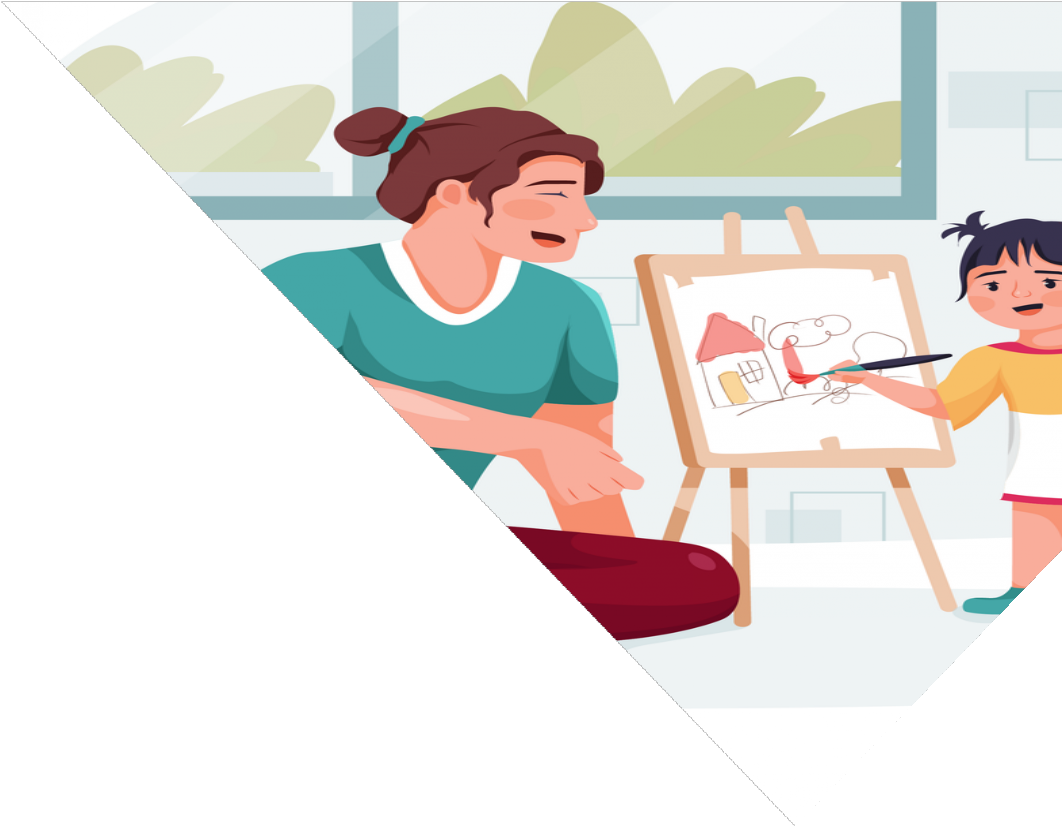 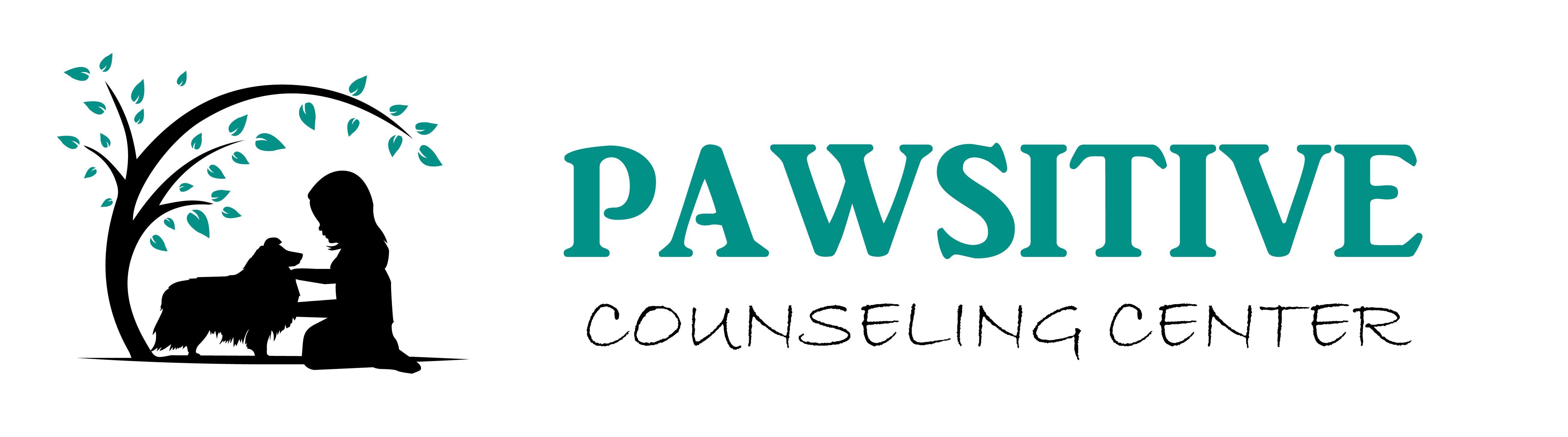 Play Therapy Seminal or Historically Significant Theories – 20 - 30 hoursPlay Therapy Skills and Methods – 10 - 20 hoursPlay Therapy Special Topics – 0 - 5 hoursPlay Therapy Cultural and Social Diversity Topics – 6 hours Your choice - 15 hours*Supervised Play Therapy:Direct Client Contact Hours - 50 - 75 hoursPlay Therapy Supervision:Play Therapy Supervision - 5 - 10 hoursRequired Session Observations - 1 session*Can be completed in any phaseHow to Become a Registered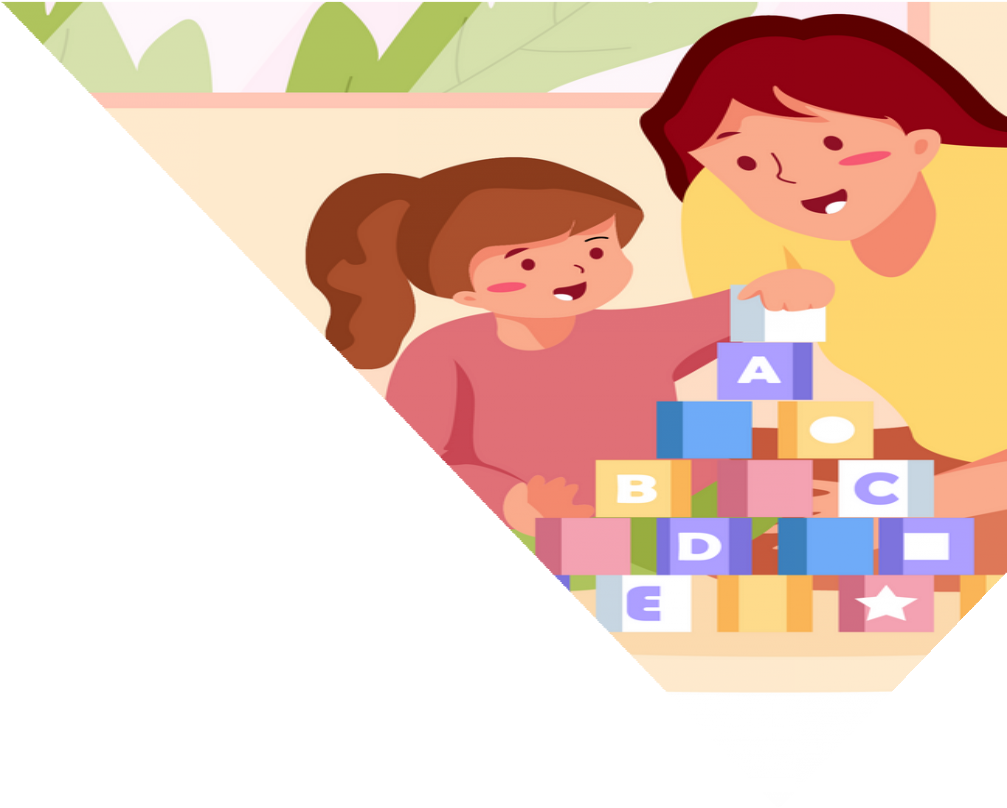 Play TherapistPhase 2 RequirementsPrimary Areas:Play Therapy Seminal or Historically Significant Theories – 25 - 30 hoursPlay Therapy Skills and Methods – 25 - 30 hours Play Therapy Special Topics – 5 - 10 hoursSupervised Play Therapy:Direct Client Contact Hours - 100 - 150 hoursPlay Therapy Supervision:Required Session Observations - 2 sessions Play Therapy Supervision - 10 - 15 hours3How to Become a Registered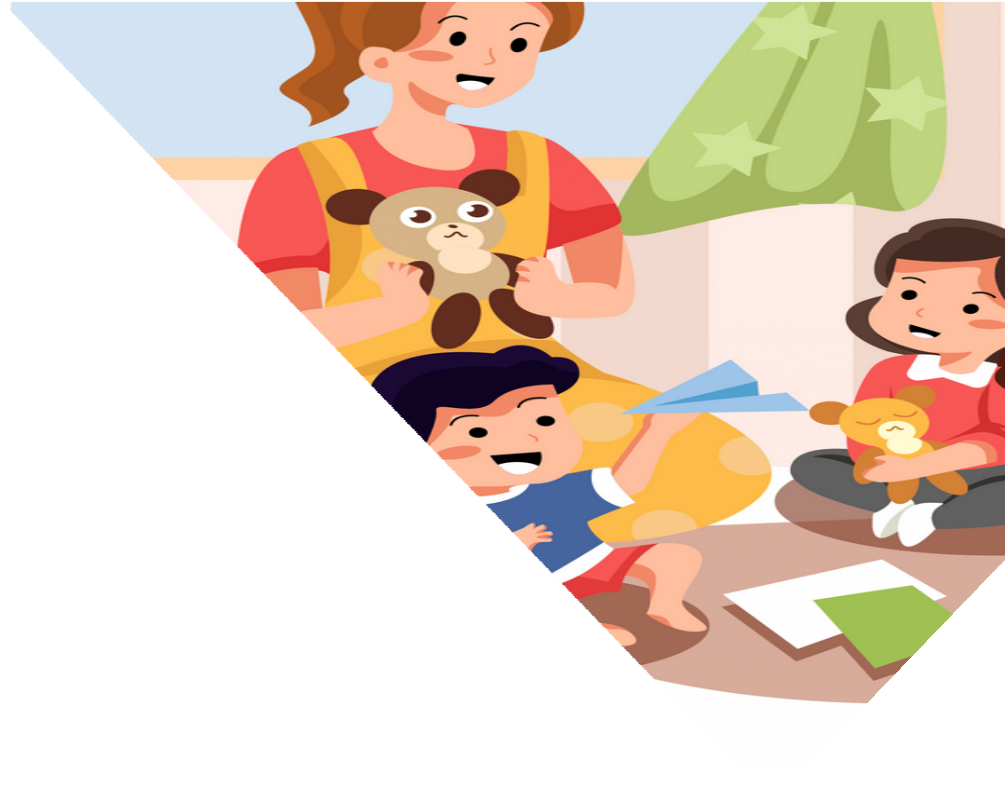 Play TherapistPhase 3 RequirementsPrimary Areas:Play Therapy Seminal or Historically Significant Theories – 10 - 15 hoursPlay Therapy Skills and Methods – 15 - 20 hours Play Therapy Special Topics – 20 - 25 hoursSupervised Play Therapy:Direct Client Contact Hours - 100 - 175 hoursPlay Therapy Supervision:Play Therapy Supervision - 10 - 20 hoursRequired Session Observations - 2 sessions4How to Become a Registered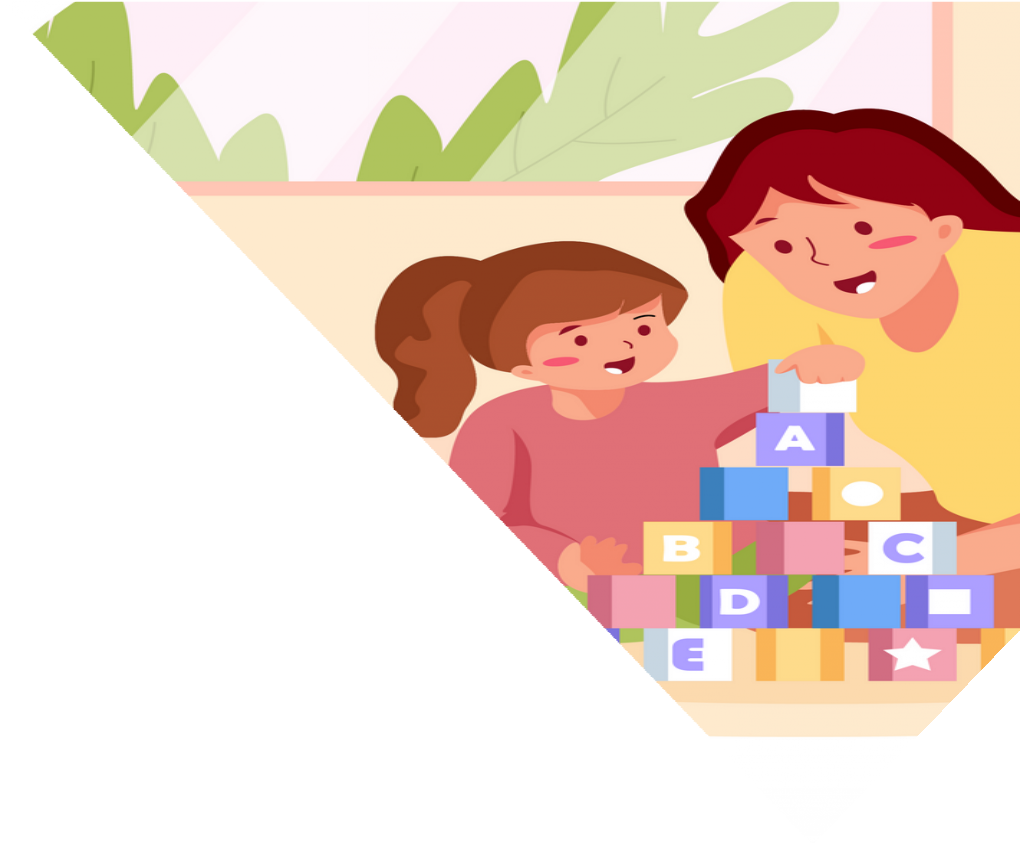 Play TherapistApplication RequirementsOnce all required sections and phases have been completed, it ’ s time to gather all of your documentation, and submit your application.Graduate transcriptsCurrent & active state l icenseCompleted & signed Criteria Verification Form Application feeContinuing EducationOne of the final requirements for keeping up your APT certification is ongoing continuing education.Every 36 months, you’ l l need to clock at least 24 hours of Play Therapy CE courses.Continuing Education - 24 hours Play Therapy CE - 22 hoursCultural & Social Diversity - 2 hoursClick here for a list of APT Approved Continuing Education Courses!5